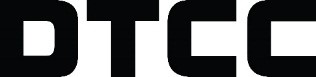 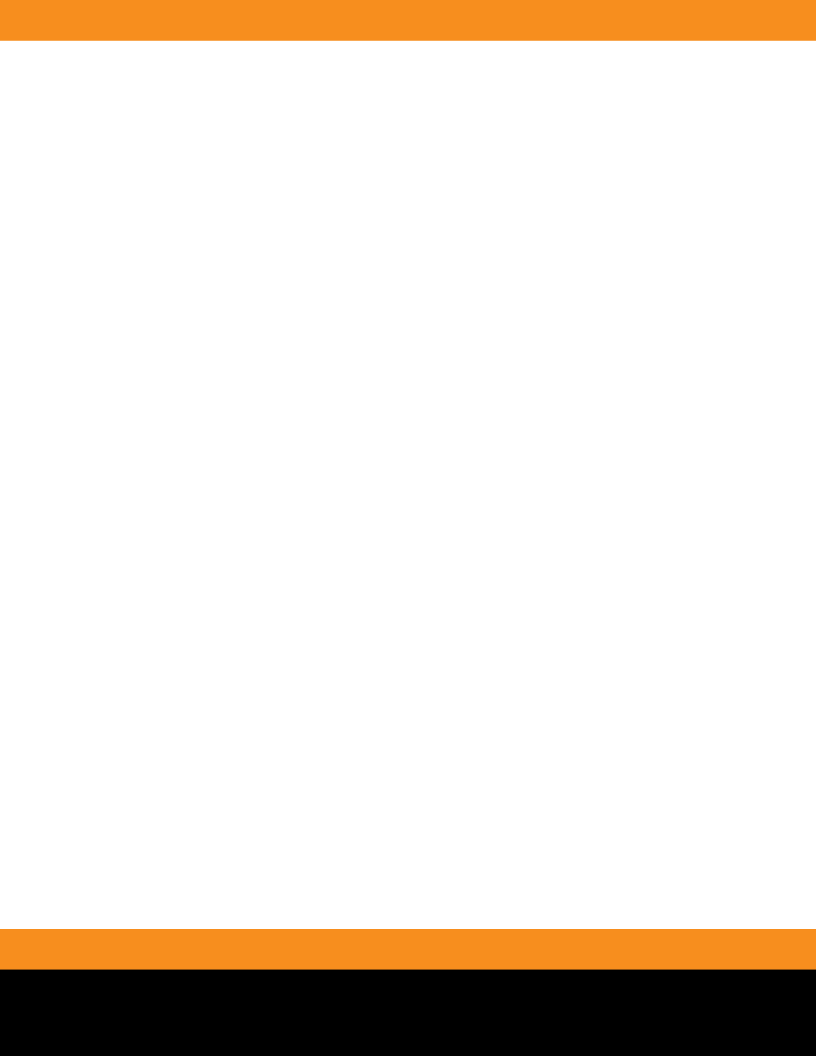 Insurance & Retirement ServicesMessaging Dashboard Quick Reference GuideApril 9, 2020© 2020 The Depository Trust & Clearing Corporation. All rights reserved.  The services described herein are provided under the “DTCC” brand name by certain affiliates of The Depository Trust & Clearing Corporation (“DTCC”).  DTCC itself does not provide such services. Each of these affiliates is a separate legal entity, subject to the laws and regulations of the particular country or countries in which such entity operates. Please see www.dtcc.com for more information on DTCC, its affiliates and the services they offer. Doc Date: April 9, 2020Publication Code: IRS101Service: Insurance & Retirement ServicesTitle: Messaging Dashboard Quick Reference GuideTable of ContentsIntroduction	4Logging In	5Entering Messaging Dashboard via MyDTCC	6Select TAG (Transaction Account Group)	8Selection Screen	9Send Simulated Message	10Send Simulated Message Confirmation	11Search Messages	12Search Messages Form	13Search Messages Results	14Search Messages Request Status	15Search Messages Field Definitions Document	16IntroductionThis guide will show you how to log in and use the Messaging Dashboard application. The Messaging Dashboard application allows users to search for messages or send simulated messages for Fund Transfers, Attachments, Withdrawals, and Arrangements.Logging InStart by logging into the DTCC Portal (located at https://portal.dtcc.com/).Type in your User ID and Password in their corresponding fields.Click Login to enter the system.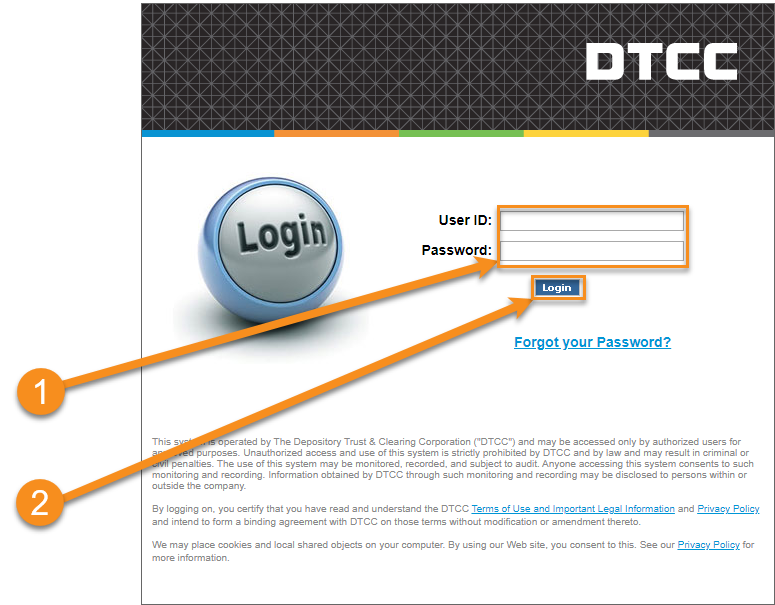 Entering Messaging Dashboard via MyDTCCClick Insurance & Retirement Services in the Production or PSE (Test) environment to enter the application.

You will be brought to the My Access portal screen. Here you can select Messaging Dashboard as well as other Insurance & Retirement Services applications.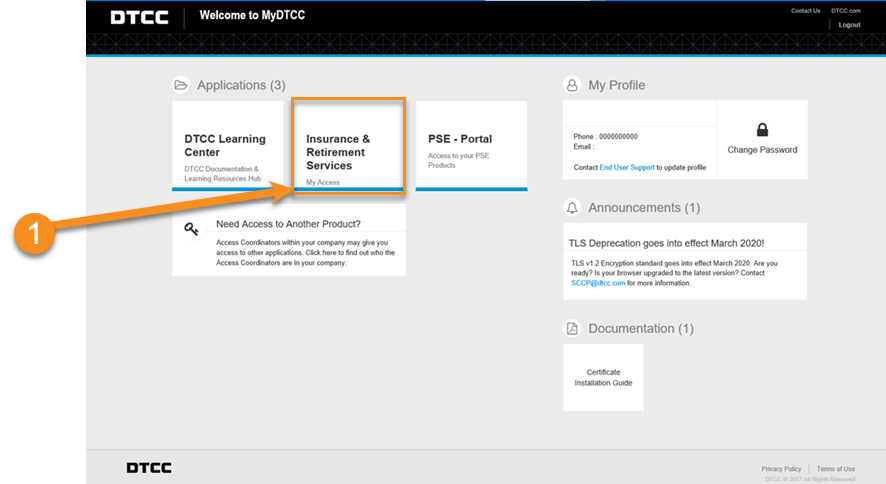 Click Messaging Dashboard to access the application.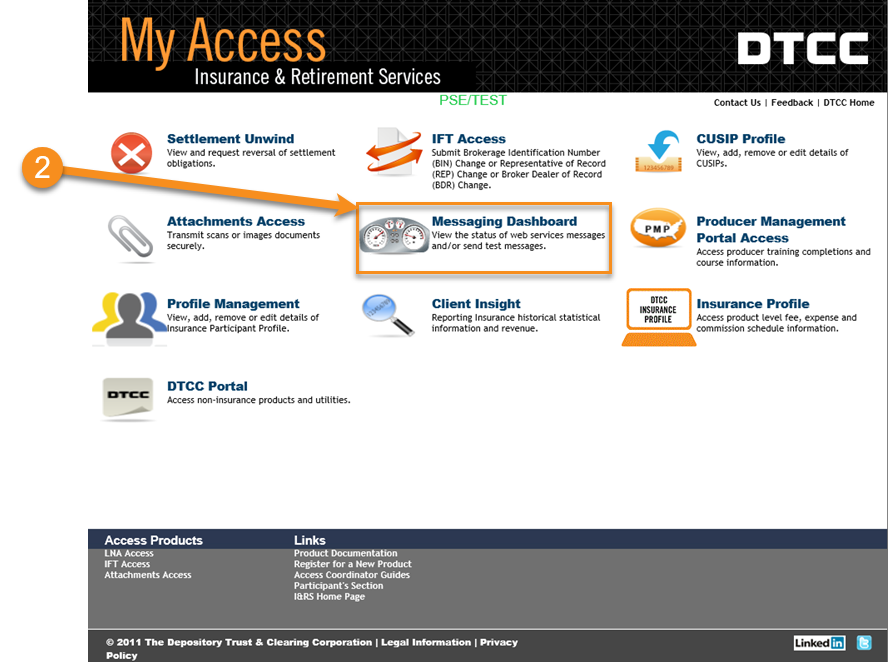 Select TAG (Transaction Account Group)The Select TAG screen appears if there is more than one participant number. If there is only one participant number, the Selection screen appears instead.Select a Transaction Account Group.Click Submit.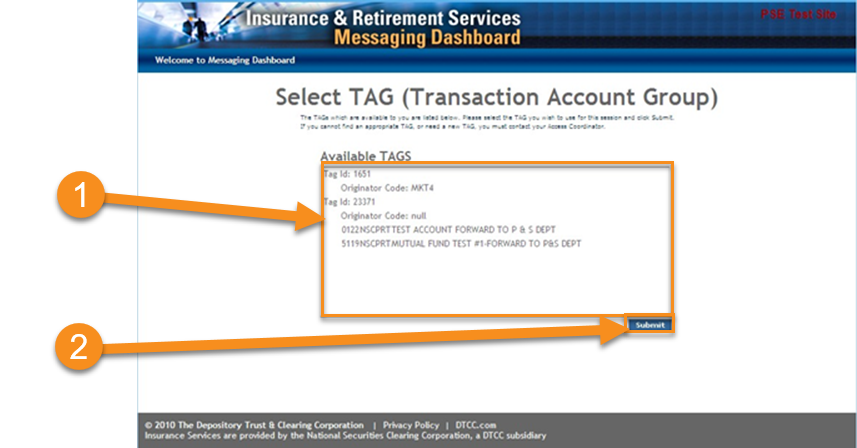 2Selection ScreenThe Selection screen appears. This screen allows you to either send or search messages. Once you select an option, click Submit. The options for that selection will appear.Select Send Messages or Search Messages.Click Submit.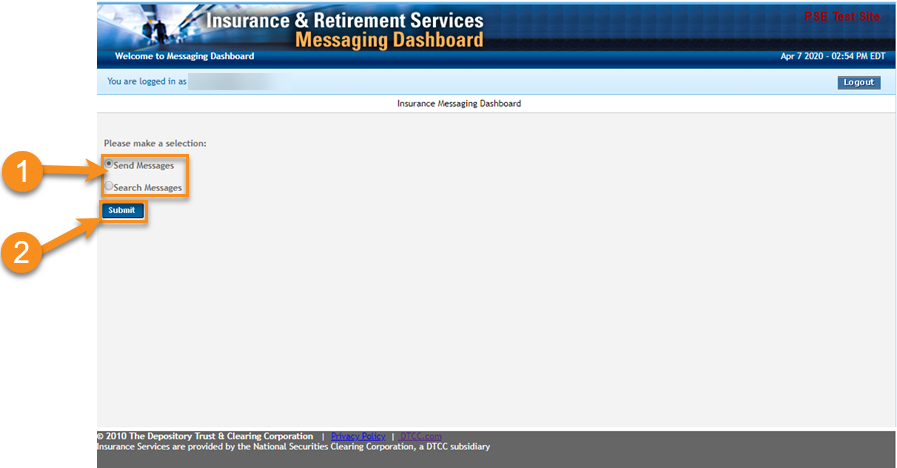 Send Simulated MessageAfter clicking Submit to send a simulated message on the Selection screen, the Send Simulated Message screen will appear. Here you can submit different types of messages; Fund Transfers, Attachments, Withdrawals, and Arrangements. Only one type can be submitted at a time. The URL indicates where the destination of the message will be.If you have more than one participant, select a participant number from the drop-down and click Continue.Select the Type of Fund Transfer, Attachment, Withdrawal, or Arrangement message.Click Submit.Send Simulated Message ConfirmationA confirmation displays on the next page telling you if the message was successful or rejected.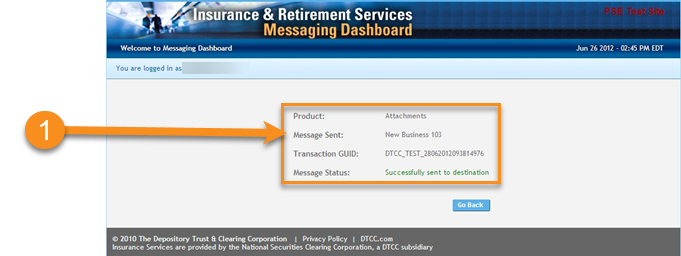 Search MessagesAfter clicking Submit to search messages on the Selection screen, the Search Messages screen will appear. Here you can search for all IFT Transaction Type and Attachments messages. You can select one or more types to view at a time.Select the type of message you want to search for.Click Submit.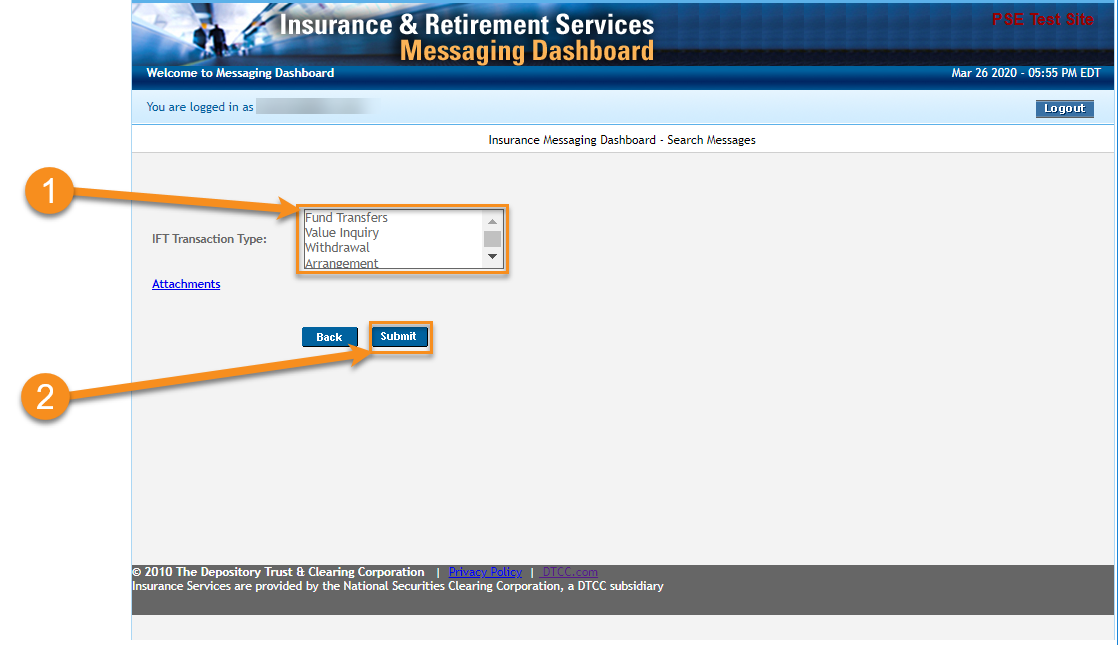 Search Messages FormChoose a starting date for the search range.Choose an ending date for the search range.Searching for a blank/optional date will automatically search back 90 days from current date.Note: For all transaction types, the span between dates can only go up to 90 days.Select a Participant Number or type in a Contra Participant Number and select a Participant Indicator. Note: You can further narrow your search by filling out the other fields as well (i.e.: Transaction Reference GUID). The Response Status (for Accepted Requests Only) field will allow you to search for either All, Accepted, Rejected, or Timeout messages only.Click Search and the results will appear.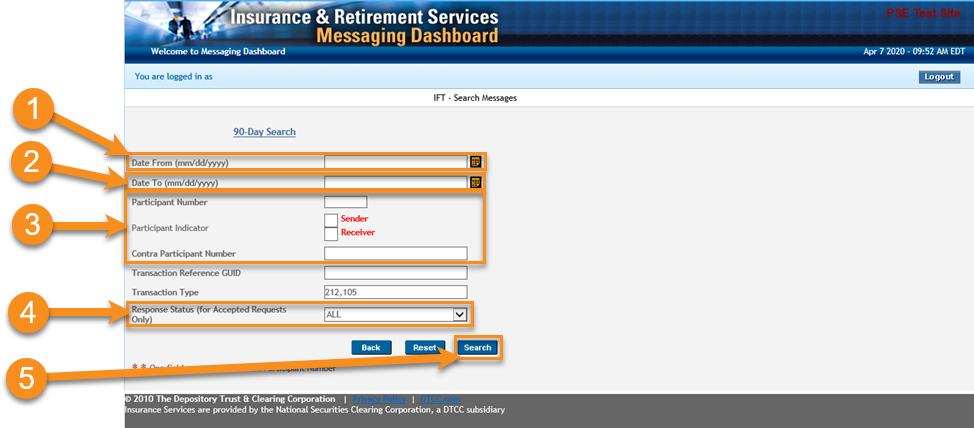 Search Messages ResultsThe results from the search are displayed here. You can sort the results with each column heading.Note: Columns will vary depending on product line.You can export the search results to CSV, Excel, or PDF.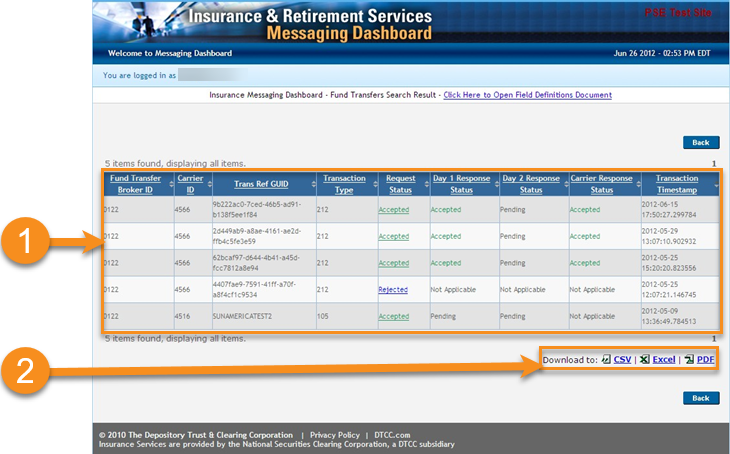 Search Messages Request StatusOn the Results screen, you can click the request status.You can click the arrows on the column header to order the table by that column.Click either Accepted or Rejected under Request Status column.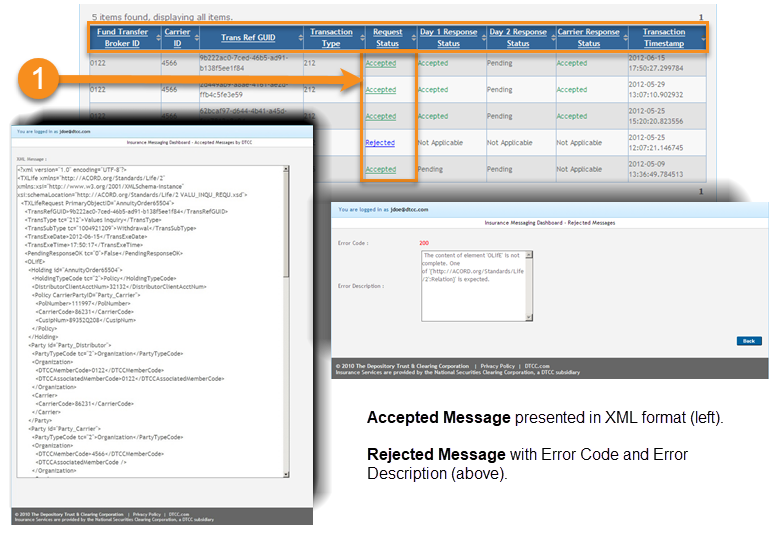 Search Messages Field Definitions DocumentYou can find the Field Definitions Document on the Search Result screen.Click Click Here to Open Field Definitions Document to open the PDF.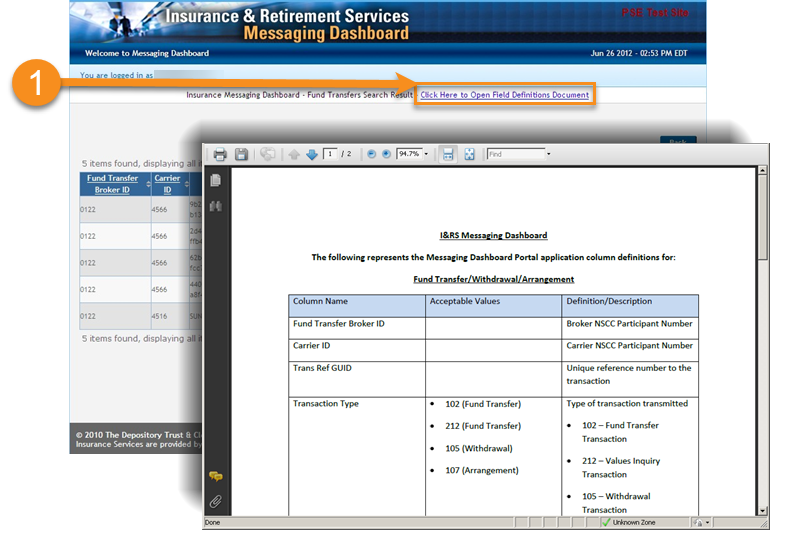 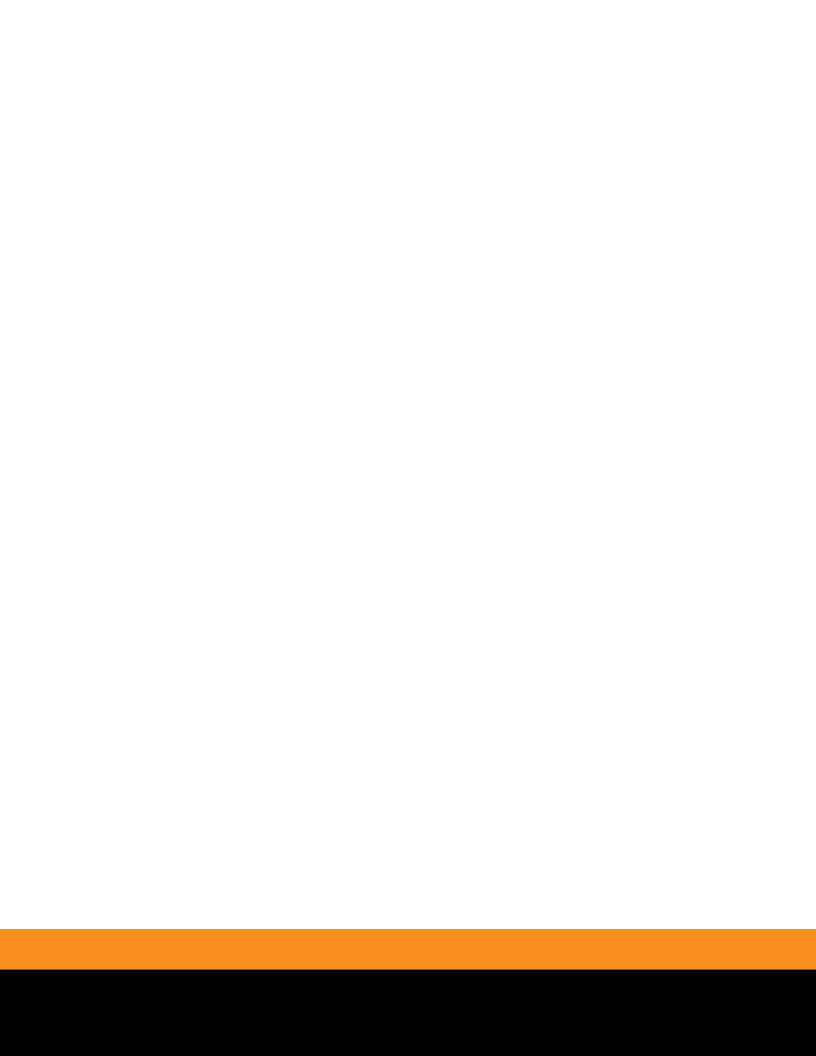 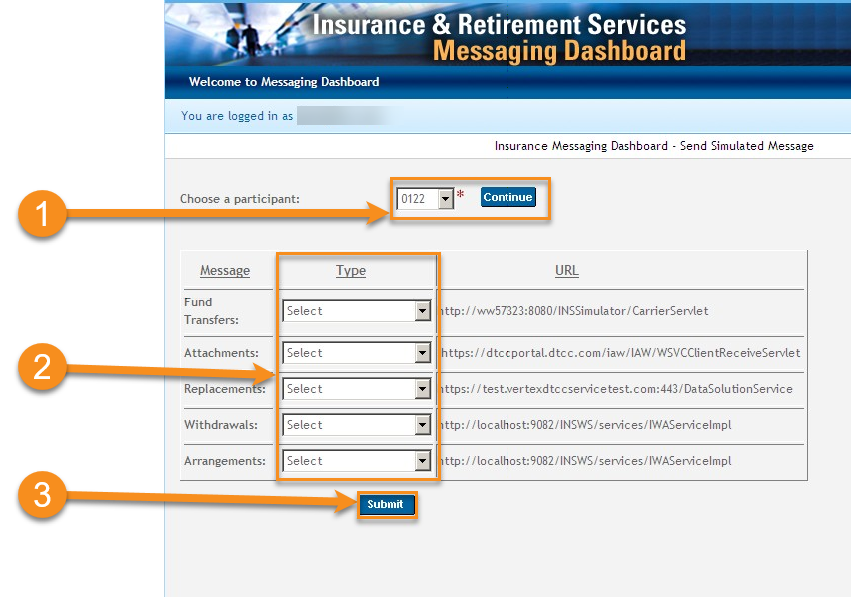 Fund TransfersValues Inquiry (VI)Fund Transfers (FT)FT CancelAttachmentsNew Business 103Withdrawals(with or without Attachments)105Arrangements(with or without Attachments)107